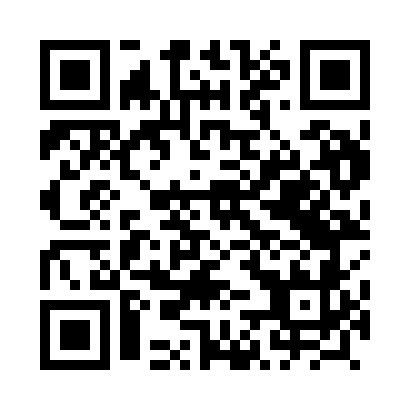 Prayer times for Henryk, PolandWed 1 May 2024 - Fri 31 May 2024High Latitude Method: Angle Based RulePrayer Calculation Method: Muslim World LeagueAsar Calculation Method: HanafiPrayer times provided by https://www.salahtimes.comDateDayFajrSunriseDhuhrAsrMaghribIsha1Wed2:425:0812:325:397:5810:142Thu2:385:0612:325:407:5910:173Fri2:355:0412:325:418:0110:204Sat2:315:0312:325:428:0310:235Sun2:275:0112:325:438:0410:266Mon2:244:5912:325:448:0610:297Tue2:204:5712:325:458:0710:328Wed2:184:5612:325:468:0910:359Thu2:174:5412:325:478:1010:3910Fri2:164:5212:325:488:1210:3911Sat2:164:5112:325:498:1310:4012Sun2:154:4912:325:498:1510:4113Mon2:144:4812:325:508:1610:4114Tue2:144:4612:325:518:1810:4215Wed2:134:4512:325:528:1910:4316Thu2:134:4312:325:538:2110:4317Fri2:124:4212:325:548:2210:4418Sat2:124:4112:325:558:2410:4419Sun2:114:3912:325:558:2510:4520Mon2:114:3812:325:568:2610:4621Tue2:104:3712:325:578:2810:4622Wed2:104:3612:325:588:2910:4723Thu2:094:3412:325:598:3010:4824Fri2:094:3312:325:598:3210:4825Sat2:084:3212:326:008:3310:4926Sun2:084:3112:326:018:3410:4927Mon2:084:3012:336:028:3610:5028Tue2:074:2912:336:028:3710:5129Wed2:074:2812:336:038:3810:5130Thu2:074:2712:336:048:3910:5231Fri2:074:2712:336:048:4010:52